Приложение 7.Большое спасибо мы еще хотим сказать, руководителю гитарного ансамбля Нововятской музыкальной школы Игорю Александровичу. Он помог ребятам разобраться в бас-гитере, в синтезаторе, с аккордами.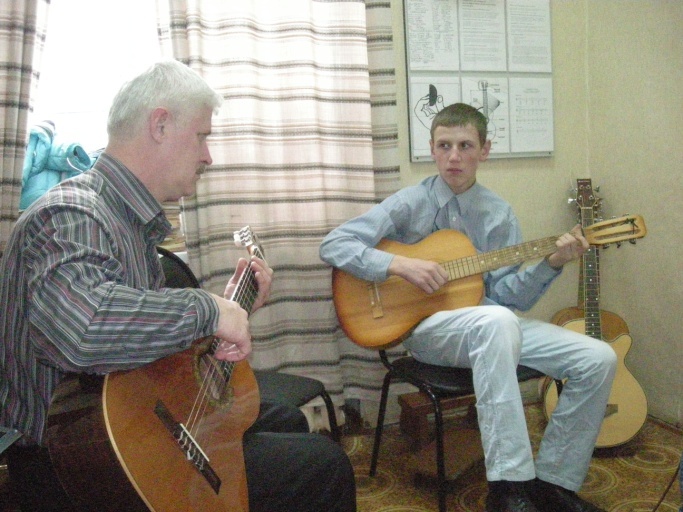 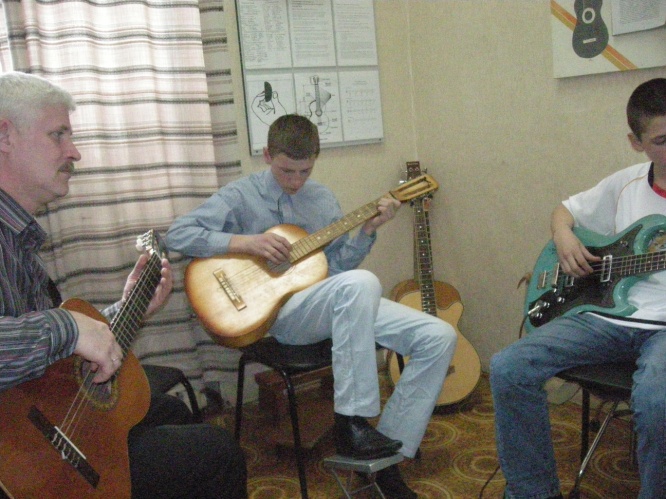 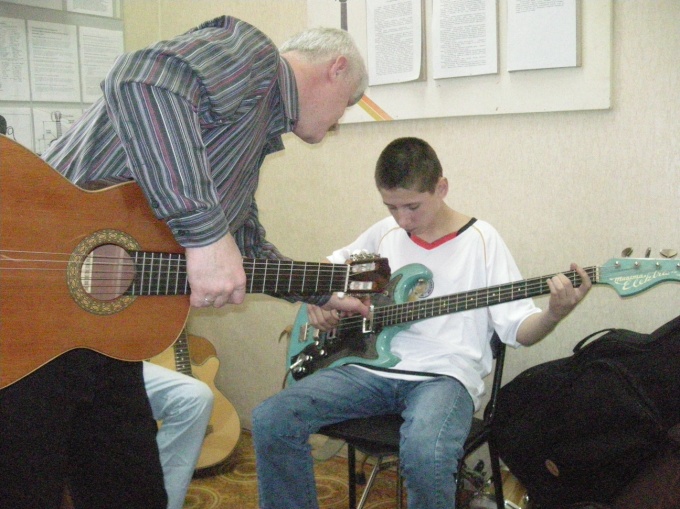 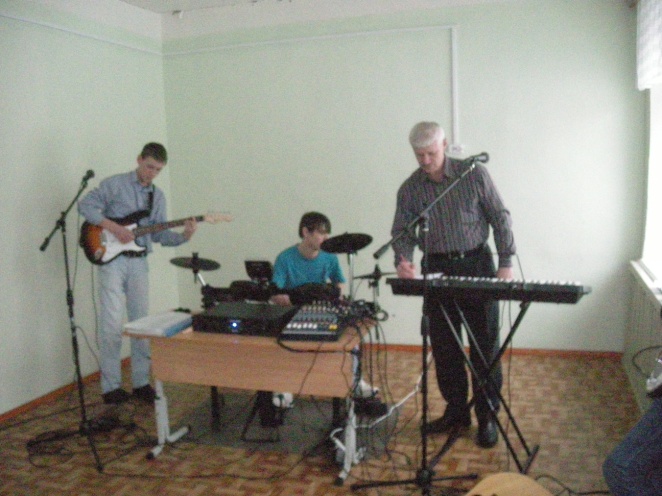 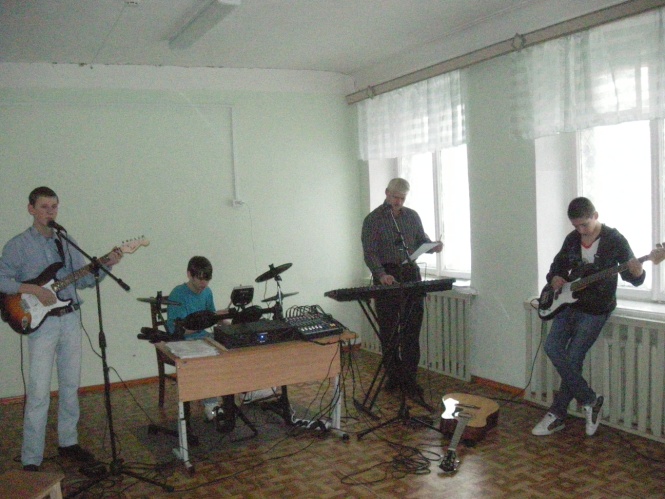 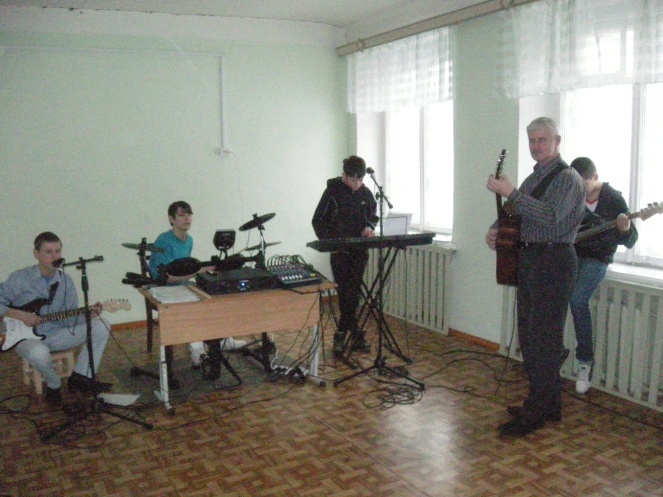 